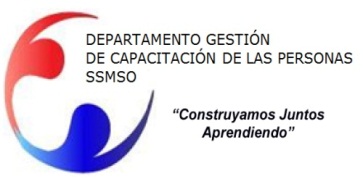 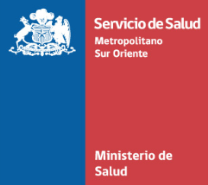 PROGRAMA CURSO  “Desarrollo de competencias Blandas: Asertividad en el manejo de conflictos”PÚBLICO OBJETIVO            : Esta capacitación está orientada a funcionarios(as) profesionales, técnicos, administrativos y auxiliares CASRMODALIDAD			    : Presencial FECHAS DE EJECUCIÓN       : OBJETIVO GENERAL DE LA ACTIVIDADMejorar y potenciar el desarrollo de la comunicación asertiva y manejo de conflictos a equipos en el área de la salud, centrado en mejorar el trabajo en equipo multidisciplinario para brindar una mejor atención al usuario final, mediante el empoderamiento de los asistentes a través de herramientas y metodologías disruptivas para que sean agentes movilizadores de contextos conectando a los colaboradores mediante un propósito colectivo.OBJETIVOS ESPECÍFICOS DE LA ACTIVIDADEntender contexto y necesidades específicas para un mejor desarrollo de competenciaReconocimiento y autoanálisis. Fenómeno de la proyección.Tomar acción desde mi ámbito de acción y mis características para mejorar la comunicación y manejo de conflictos.Manejo emocional, empatía y manejo de conflictos a través de una buena comunicación.Reforzar todo lo vivido en el curso, decantando en hábitos de acción.CONTENIDOS Paradigmas e historia de vidaReconocimiento de emociones¿Por qué se dan los conflictos?Fenómeno de la proyecciónBalance emocionalIntransables (pensar-decir-hacer)Circulo de dominioRelaciones/ Yo y otroConflictos con otroMapa de empatíaAutodiagnóstico, perfilando mis fortalezasHerramientas de conexión.Entender y ser entendidoTipos de conflictosResolución de conflictosPerdonar, soltar o tomar la iniciativaEmpatía VS simpatíaClaves de la comunicaciónTipos de conversacionesPersonalidades dentro del equipoCanales de comunicación dentro del equipoDinámicas de equipoVinculo de equipo y motivaciónDecálogo de buen tratoEl desarrollo de la competencia será medido antes, durante y después de finalizados ambos talleres, para tener antecedentes sobre el nivel de desarrollo de esta en cada participante.GRUPO 1 TALLER 127 y 29 AgostoGRUPO 1 TALLER 2 17 y 19 OctubreGRUPO 2 TALLER 128 y 30 AgostoGRUPO 2 TALLER 216 y 18 OctubreGRUPO 3 TALLER 12 y 4 OctubreGRUPO 3 TALLER 26 y 8 Noviembre